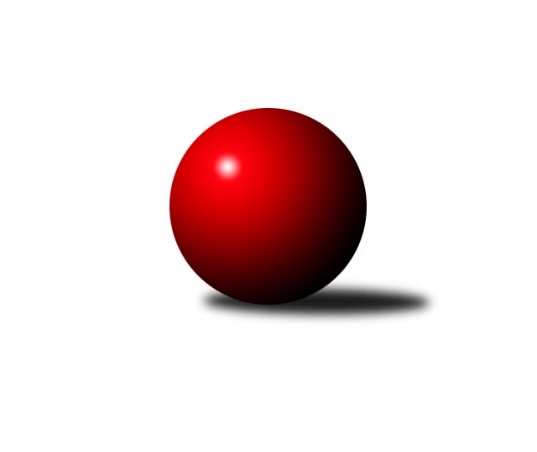 Č.6Ročník 2021/2022	20.5.2024 3. KLM A 2021/2022Statistika 6. kolaTabulka družstev:		družstvo	záp	výh	rem	proh	skore	sety	průměr	body	plné	dorážka	chyby	1.	SKK Rokycany B	6	5	0	1	33.0 : 15.0 	(78.0 : 66.0)	3328	10	2203	1125	28.5	2.	TJ Lokomotiva Ústí n. L.	5	4	0	1	30.0 : 10.0 	(80.5 : 39.5)	3337	8	2216	1121	20.4	3.	SKK Podbořany	5	4	0	1	21.5 : 18.5 	(60.5 : 59.5)	3254	8	2204	1050	29.2	4.	TJ Kovohutě Příbram	6	3	1	2	24.0 : 24.0 	(71.5 : 72.5)	3201	7	2163	1038	32.2	5.	Kuželky Jiskra Hazlov	5	3	0	2	24.0 : 16.0 	(68.0 : 52.0)	3266	6	2203	1063	24.4	6.	TJ Elektrárny Kadaň	5	3	0	2	21.0 : 19.0 	(62.5 : 57.5)	3193	6	2147	1046	38.4	7.	TJ Slavoj Plzeň	6	2	1	3	22.0 : 26.0 	(65.0 : 79.0)	3144	5	2161	983	46.3	8.	CB Dobřany B	6	2	0	4	20.5 : 27.5 	(70.0 : 74.0)	3167	4	2168	999	36	9.	SKK Bohušovice B	5	1	0	4	14.0 : 26.0 	(47.5 : 72.5)	3071	2	2077	994	47	10.	SK Škoda VS Plzeň	5	1	0	4	12.0 : 28.0 	(43.5 : 76.5)	3203	2	2187	1016	33.6	11.	TJ Teplice Letná	6	1	0	5	18.0 : 30.0 	(73.0 : 71.0)	3195	2	2160	1035	34.3Tabulka doma:		družstvo	záp	výh	rem	proh	skore	sety	průměr	body	maximum	minimum	1.	SKK Rokycany B	4	4	0	0	23.0 : 9.0 	(55.5 : 40.5)	3402	8	3473	3283	2.	TJ Lokomotiva Ústí n. L.	3	3	0	0	21.0 : 3.0 	(51.0 : 21.0)	3382	6	3418	3353	3.	TJ Kovohutě Příbram	3	3	0	0	19.0 : 5.0 	(44.0 : 28.0)	3207	6	3274	3149	4.	SKK Podbořany	3	3	0	0	16.0 : 8.0 	(42.5 : 29.5)	3276	6	3310	3245	5.	CB Dobřany B	3	2	0	1	15.5 : 8.5 	(39.0 : 33.0)	3330	4	3379	3305	6.	TJ Slavoj Plzeň	3	1	1	1	11.0 : 13.0 	(31.5 : 40.5)	3139	3	3216	3066	7.	Kuželky Jiskra Hazlov	2	1	0	1	11.0 : 5.0 	(33.0 : 15.0)	3331	2	3369	3292	8.	TJ Elektrárny Kadaň	2	1	0	1	8.0 : 8.0 	(27.0 : 21.0)	3132	2	3201	3063	9.	SKK Bohušovice B	3	1	0	2	10.0 : 14.0 	(29.5 : 42.5)	3046	2	3166	2903	10.	TJ Teplice Letná	3	1	0	2	9.0 : 15.0 	(39.0 : 33.0)	3239	2	3285	3182	11.	SK Škoda VS Plzeň	1	0	0	1	3.0 : 5.0 	(10.5 : 13.5)	3154	0	3154	3154Tabulka venku:		družstvo	záp	výh	rem	proh	skore	sety	průměr	body	maximum	minimum	1.	TJ Elektrárny Kadaň	3	2	0	1	13.0 : 11.0 	(35.5 : 36.5)	3213	4	3309	3108	2.	Kuželky Jiskra Hazlov	3	2	0	1	13.0 : 11.0 	(35.0 : 37.0)	3245	4	3331	3195	3.	SKK Rokycany B	2	1	0	1	10.0 : 6.0 	(22.5 : 25.5)	3291	2	3292	3289	4.	TJ Lokomotiva Ústí n. L.	2	1	0	1	9.0 : 7.0 	(29.5 : 18.5)	3315	2	3393	3236	5.	SKK Podbořany	2	1	0	1	5.5 : 10.5 	(18.0 : 30.0)	3244	2	3355	3132	6.	TJ Slavoj Plzeň	3	1	0	2	11.0 : 13.0 	(33.5 : 38.5)	3145	2	3267	3022	7.	SK Škoda VS Plzeň	4	1	0	3	9.0 : 23.0 	(33.0 : 63.0)	3216	2	3365	3022	8.	TJ Kovohutě Příbram	3	0	1	2	5.0 : 19.0 	(27.5 : 44.5)	3199	1	3224	3148	9.	SKK Bohušovice B	2	0	0	2	4.0 : 12.0 	(18.0 : 30.0)	3084	0	3087	3081	10.	TJ Teplice Letná	3	0	0	3	9.0 : 15.0 	(34.0 : 38.0)	3180	0	3286	3119	11.	CB Dobřany B	3	0	0	3	5.0 : 19.0 	(31.0 : 41.0)	3112	0	3196	3068Tabulka podzimní části:		družstvo	záp	výh	rem	proh	skore	sety	průměr	body	doma	venku	1.	SKK Rokycany B	6	5	0	1	33.0 : 15.0 	(78.0 : 66.0)	3328	10 	4 	0 	0 	1 	0 	1	2.	TJ Lokomotiva Ústí n. L.	5	4	0	1	30.0 : 10.0 	(80.5 : 39.5)	3337	8 	3 	0 	0 	1 	0 	1	3.	SKK Podbořany	5	4	0	1	21.5 : 18.5 	(60.5 : 59.5)	3254	8 	3 	0 	0 	1 	0 	1	4.	TJ Kovohutě Příbram	6	3	1	2	24.0 : 24.0 	(71.5 : 72.5)	3201	7 	3 	0 	0 	0 	1 	2	5.	Kuželky Jiskra Hazlov	5	3	0	2	24.0 : 16.0 	(68.0 : 52.0)	3266	6 	1 	0 	1 	2 	0 	1	6.	TJ Elektrárny Kadaň	5	3	0	2	21.0 : 19.0 	(62.5 : 57.5)	3193	6 	1 	0 	1 	2 	0 	1	7.	TJ Slavoj Plzeň	6	2	1	3	22.0 : 26.0 	(65.0 : 79.0)	3144	5 	1 	1 	1 	1 	0 	2	8.	CB Dobřany B	6	2	0	4	20.5 : 27.5 	(70.0 : 74.0)	3167	4 	2 	0 	1 	0 	0 	3	9.	SKK Bohušovice B	5	1	0	4	14.0 : 26.0 	(47.5 : 72.5)	3071	2 	1 	0 	2 	0 	0 	2	10.	SK Škoda VS Plzeň	5	1	0	4	12.0 : 28.0 	(43.5 : 76.5)	3203	2 	0 	0 	1 	1 	0 	3	11.	TJ Teplice Letná	6	1	0	5	18.0 : 30.0 	(73.0 : 71.0)	3195	2 	1 	0 	2 	0 	0 	3Tabulka jarní části:		družstvo	záp	výh	rem	proh	skore	sety	průměr	body	doma	venku	1.	SKK Bohušovice B	0	0	0	0	0.0 : 0.0 	(0.0 : 0.0)	0	0 	0 	0 	0 	0 	0 	0 	2.	TJ Teplice Letná	0	0	0	0	0.0 : 0.0 	(0.0 : 0.0)	0	0 	0 	0 	0 	0 	0 	0 	3.	Kuželky Jiskra Hazlov	0	0	0	0	0.0 : 0.0 	(0.0 : 0.0)	0	0 	0 	0 	0 	0 	0 	0 	4.	SKK Rokycany B	0	0	0	0	0.0 : 0.0 	(0.0 : 0.0)	0	0 	0 	0 	0 	0 	0 	0 	5.	TJ Lokomotiva Ústí n. L.	0	0	0	0	0.0 : 0.0 	(0.0 : 0.0)	0	0 	0 	0 	0 	0 	0 	0 	6.	TJ Elektrárny Kadaň	0	0	0	0	0.0 : 0.0 	(0.0 : 0.0)	0	0 	0 	0 	0 	0 	0 	0 	7.	SK Škoda VS Plzeň	0	0	0	0	0.0 : 0.0 	(0.0 : 0.0)	0	0 	0 	0 	0 	0 	0 	0 	8.	SKK Podbořany	0	0	0	0	0.0 : 0.0 	(0.0 : 0.0)	0	0 	0 	0 	0 	0 	0 	0 	9.	TJ Kovohutě Příbram	0	0	0	0	0.0 : 0.0 	(0.0 : 0.0)	0	0 	0 	0 	0 	0 	0 	0 	10.	CB Dobřany B	0	0	0	0	0.0 : 0.0 	(0.0 : 0.0)	0	0 	0 	0 	0 	0 	0 	0 	11.	TJ Slavoj Plzeň	0	0	0	0	0.0 : 0.0 	(0.0 : 0.0)	0	0 	0 	0 	0 	0 	0 	0 Zisk bodů pro družstvo:		jméno hráče	družstvo	body	zápasy	v %	dílčí body	sety	v %	1.	Vojtěch Havlík 	SKK Rokycany B 	5	/	6	(83%)	14	/	24	(58%)	2.	Pavel Andrlík ml.	SKK Rokycany B 	4	/	4	(100%)	13	/	16	(81%)	3.	Matěj Novák 	Kuželky Jiskra Hazlov  	4	/	4	(100%)	12	/	16	(75%)	4.	Tomáš Štraicher 	TJ Lokomotiva Ústí n. L.  	4	/	5	(80%)	18	/	20	(90%)	5.	Karel Bučko 	TJ Elektrárny Kadaň 	4	/	5	(80%)	15.5	/	20	(78%)	6.	Lukáš Hanzlík 	TJ Teplice Letná 	4	/	5	(80%)	14	/	20	(70%)	7.	Tomáš Vrána 	TJ Lokomotiva Ústí n. L.  	4	/	5	(80%)	14	/	20	(70%)	8.	Josef Šálek 	TJ Lokomotiva Ústí n. L.  	4	/	5	(80%)	12.5	/	20	(63%)	9.	Milan Grejtovský 	TJ Lokomotiva Ústí n. L.  	4	/	5	(80%)	12	/	20	(60%)	10.	Dominik Novotný 	CB Dobřany B 	4	/	5	(80%)	11	/	20	(55%)	11.	Jaroslav Roj 	TJ Kovohutě Příbram  	4	/	6	(67%)	17.5	/	24	(73%)	12.	Alexandr Trpišovský 	TJ Teplice Letná 	4	/	6	(67%)	16	/	24	(67%)	13.	Jan Hybš 	TJ Teplice Letná 	4	/	6	(67%)	15.5	/	24	(65%)	14.	David Hošek 	TJ Kovohutě Příbram  	4	/	6	(67%)	14.5	/	24	(60%)	15.	Libor Bureš 	SKK Rokycany B 	4	/	6	(67%)	13.5	/	24	(56%)	16.	Jan Koubský 	CB Dobřany B 	4	/	6	(67%)	13	/	24	(54%)	17.	Josef Kreutzer 	TJ Slavoj Plzeň 	3	/	3	(100%)	9	/	12	(75%)	18.	David Repčík 	Kuželky Jiskra Hazlov  	3	/	4	(75%)	12	/	16	(75%)	19.	Martin Zahálka st.	TJ Lokomotiva Ústí n. L.  	3	/	4	(75%)	9	/	16	(56%)	20.	Rudolf Hofmann 	SKK Podbořany  	3	/	5	(60%)	14	/	20	(70%)	21.	Pavel Repčík 	Kuželky Jiskra Hazlov  	3	/	5	(60%)	13.5	/	20	(68%)	22.	Martin Vít 	SK Škoda VS Plzeň  	3	/	5	(60%)	12	/	20	(60%)	23.	Patrik Lojda 	TJ Elektrárny Kadaň 	3	/	5	(60%)	12	/	20	(60%)	24.	Stanislav Novák 	Kuželky Jiskra Hazlov  	3	/	5	(60%)	11	/	20	(55%)	25.	Milan Perníček 	SKK Bohušovice B 	3	/	5	(60%)	11	/	20	(55%)	26.	Miloš Černohorský 	SK Škoda VS Plzeň  	3	/	5	(60%)	11	/	20	(55%)	27.	Miroslav Repčík 	Kuželky Jiskra Hazlov  	3	/	5	(60%)	10	/	20	(50%)	28.	Martin Prokůpek 	SKK Rokycany B 	3	/	5	(60%)	10	/	20	(50%)	29.	Ladislav Koláček 	SKK Bohušovice B 	3	/	5	(60%)	9.5	/	20	(48%)	30.	Petr Dvořák 	TJ Elektrárny Kadaň 	3	/	5	(60%)	9.5	/	20	(48%)	31.	Vojtěch Filip 	TJ Teplice Letná 	3	/	6	(50%)	13	/	24	(54%)	32.	Roman Pivoňka 	CB Dobřany B 	3	/	6	(50%)	13	/	24	(54%)	33.	Josef Hořejší 	TJ Slavoj Plzeň 	3	/	6	(50%)	11.5	/	24	(48%)	34.	Roman Pytlík 	SKK Rokycany B 	2	/	2	(100%)	6	/	8	(75%)	35.	Radek Dvořák 	SKK Podbořany  	2	/	2	(100%)	5	/	8	(63%)	36.	Milan Findejs 	CB Dobřany B 	2	/	3	(67%)	8	/	12	(67%)	37.	Jakub Dařílek 	TJ Lokomotiva Ústí n. L.  	2	/	3	(67%)	8	/	12	(67%)	38.	Daniel Lukáš 	TJ Elektrárny Kadaň 	2	/	3	(67%)	7.5	/	12	(63%)	39.	František Bürger 	TJ Slavoj Plzeň 	2	/	3	(67%)	6	/	12	(50%)	40.	Jakub Kovářík 	TJ Slavoj Plzeň 	2	/	3	(67%)	5	/	12	(42%)	41.	Tomáš Číž 	TJ Kovohutě Příbram  	2	/	4	(50%)	10	/	16	(63%)	42.	Marcel Lukáš 	TJ Elektrárny Kadaň 	2	/	4	(50%)	8.5	/	16	(53%)	43.	Jakub Harmáček 	TJ Slavoj Plzeň 	2	/	4	(50%)	8.5	/	16	(53%)	44.	Vladimír Šána 	SKK Podbořany  	2	/	4	(50%)	8	/	16	(50%)	45.	Josef Hůda 	TJ Kovohutě Příbram  	2	/	4	(50%)	8	/	16	(50%)	46.	Martin Perníček 	SKK Bohušovice B 	2	/	4	(50%)	8	/	16	(50%)	47.	Jaroslav Wagner 	SKK Podbořany  	2	/	4	(50%)	7	/	16	(44%)	48.	Pavel Říhánek 	SK Škoda VS Plzeň  	2	/	4	(50%)	6.5	/	16	(41%)	49.	Ladislav Moulis 	SKK Rokycany B 	2	/	4	(50%)	6.5	/	16	(41%)	50.	Milan Slabý 	SKK Bohušovice B 	2	/	5	(40%)	10	/	20	(50%)	51.	Luboš Řezáč 	TJ Kovohutě Příbram  	2	/	5	(40%)	8.5	/	20	(43%)	52.	Jaroslav Lefner 	SKK Podbořany  	2	/	5	(40%)	8	/	20	(40%)	53.	Petr Fara 	SKK Rokycany B 	2	/	5	(40%)	7	/	20	(35%)	54.	Petr Harmáček 	TJ Slavoj Plzeň 	2	/	6	(33%)	9.5	/	24	(40%)	55.	Jiří Opatrný 	TJ Slavoj Plzeň 	2	/	6	(33%)	8	/	24	(33%)	56.	Milan Vrabec 	CB Dobřany B 	1.5	/	6	(25%)	11	/	24	(46%)	57.	Pavel Honsa 	SKK Rokycany B 	1	/	1	(100%)	4	/	4	(100%)	58.	Michal Bučko 	SKK Podbořany  	1	/	1	(100%)	3.5	/	4	(88%)	59.	Roman Drugda 	TJ Slavoj Plzeň 	1	/	2	(50%)	3	/	8	(38%)	60.	Milan Fanta 	Kuželky Jiskra Hazlov  	1	/	3	(33%)	5.5	/	12	(46%)	61.	Zdeněk Haas 	TJ Kovohutě Příbram  	1	/	3	(33%)	4.5	/	12	(38%)	62.	Jakub Kroupa 	SKK Bohušovice B 	1	/	3	(33%)	4	/	12	(33%)	63.	Karel Sviták 	CB Dobřany B 	1	/	4	(25%)	6	/	16	(38%)	64.	Petr Svoboda 	SK Škoda VS Plzeň  	1	/	4	(25%)	6	/	16	(38%)	65.	Stanislav Rada 	SKK Podbořany  	1	/	5	(20%)	8	/	20	(40%)	66.	Martin Čistý 	TJ Kovohutě Příbram  	1	/	5	(20%)	7.5	/	20	(38%)	67.	Roman Lipchavský 	CB Dobřany B 	1	/	5	(20%)	7	/	20	(35%)	68.	Milan Vicher 	SK Škoda VS Plzeň  	1	/	5	(20%)	5	/	20	(25%)	69.	Ondřej Perníček 	SKK Bohušovice B 	1	/	5	(20%)	4	/	20	(20%)	70.	Jan Filip 	TJ Teplice Letná 	1	/	6	(17%)	7.5	/	24	(31%)	71.	Kamil Ausbuher 	SKK Podbořany  	0.5	/	4	(13%)	7	/	16	(44%)	72.	Jiří Vavřička 	SKK Rokycany B 	0	/	1	(0%)	2	/	4	(50%)	73.	David Vincze 	TJ Slavoj Plzeň 	0	/	1	(0%)	1.5	/	4	(38%)	74.	Václav Šefl 	TJ Kovohutě Příbram  	0	/	1	(0%)	1	/	4	(25%)	75.	Jan Pešek 	TJ Slavoj Plzeň 	0	/	1	(0%)	1	/	4	(25%)	76.	Tomáš Čecháček 	TJ Teplice Letná 	0	/	1	(0%)	1	/	4	(25%)	77.	Miroslav Wedlich 	TJ Lokomotiva Ústí n. L.  	0	/	2	(0%)	3	/	8	(38%)	78.	Michal Dvořák 	TJ Elektrárny Kadaň 	0	/	2	(0%)	2	/	8	(25%)	79.	Ondřej Bína 	Kuželky Jiskra Hazlov  	0	/	2	(0%)	1	/	8	(13%)	80.	Karel Uxa 	SK Škoda VS Plzeň  	0	/	2	(0%)	1	/	8	(13%)	81.	Josef Devera ml.	SKK Bohušovice B 	0	/	3	(0%)	1	/	12	(8%)	82.	Jan Salajka 	TJ Teplice Letná 	0	/	4	(0%)	4	/	16	(25%)	83.	Jan Hák 	TJ Elektrárny Kadaň 	0	/	4	(0%)	3.5	/	16	(22%)	84.	Vladimír Rygl 	SK Škoda VS Plzeň  	0	/	5	(0%)	2	/	20	(10%)Průměry na kuželnách:		kuželna	průměr	plné	dorážka	chyby	výkon na hráče	1.	SKK Rokycany, 1-4	3370	2265	1105	30.0	(561.8)	2.	CB Dobřany, 1-4	3302	2240	1061	32.8	(550.4)	3.	Hazlov, 1-4	3294	2222	1072	28.5	(549.1)	4.	TJ Lokomotiva Ústí nad Labem, 1-4	3270	2200	1069	25.0	(545.1)	5.	TJ Teplice Letná, 1-4	3232	2161	1071	33.8	(538.8)	6.	Podbořany, 1-4	3194	2166	1027	40.3	(532.4)	7.	SK Škoda VS Plzeň, 1-4	3188	2166	1022	35.5	(531.4)	8.	TJ Slavoj Plzeň, 1-4	3150	2148	1002	37.8	(525.1)	9.	TJ Fezko Strakonice, 1-4	3147	2110	1037	30.3	(524.6)	10.	Bohušovice, 1-4	3078	2090	988	40.3	(513.0)Nejlepší výkony na kuželnách:SKK Rokycany, 1-4SKK Rokycany B	3473	2. kolo	Roman Pytlík 	SKK Rokycany B	634	5. koloSKK Rokycany B	3434	5. kolo	Pavel Honsa 	SKK Rokycany B	629	2. koloSKK Rokycany B	3419	1. kolo	Pavel Andrlík ml.	SKK Rokycany B	623	5. koloTJ Lokomotiva Ústí n. L. 	3393	5. kolo	Roman Pytlík 	SKK Rokycany B	621	2. koloSK Škoda VS Plzeň 	3365	2. kolo	Libor Bureš 	SKK Rokycany B	613	1. koloKuželky Jiskra Hazlov 	3331	1. kolo	Tomáš Štraicher 	TJ Lokomotiva Ústí n. L. 	603	5. koloSKK Rokycany B	3283	3. kolo	Josef Šálek 	TJ Lokomotiva Ústí n. L. 	600	5. koloTJ Slavoj Plzeň	3267	3. kolo	Vojtěch Havlík 	SKK Rokycany B	597	1. kolo		. kolo	František Bürger 	TJ Slavoj Plzeň	591	3. kolo		. kolo	Pavel Říhánek 	SK Škoda VS Plzeň 	586	2. koloCB Dobřany, 1-4CB Dobřany B	3379	1. kolo	Lukáš Hanzlík 	TJ Teplice Letná	607	3. koloSKK Podbořany 	3355	5. kolo	Rudolf Hofmann 	SKK Podbořany 	594	5. koloCB Dobřany B	3306	5. kolo	Jan Koubský 	CB Dobřany B	592	1. koloCB Dobřany B	3305	3. kolo	Jan Koubský 	CB Dobřany B	590	5. koloTJ Teplice Letná	3286	3. kolo	Dominik Novotný 	CB Dobřany B	575	5. koloSK Škoda VS Plzeň 	3182	1. kolo	Martin Vít 	SK Škoda VS Plzeň 	573	1. kolo		. kolo	Roman Pivoňka 	CB Dobřany B	572	1. kolo		. kolo	Stanislav Rada 	SKK Podbořany 	572	5. kolo		. kolo	Dominik Novotný 	CB Dobřany B	570	1. kolo		. kolo	Radek Dvořák 	SKK Podbořany 	569	5. koloHazlov, 1-4Kuželky Jiskra Hazlov 	3369	2. kolo	Matěj Novák 	Kuželky Jiskra Hazlov 	596	2. koloSK Škoda VS Plzeň 	3294	5. kolo	Martin Vít 	SK Škoda VS Plzeň 	594	5. koloKuželky Jiskra Hazlov 	3292	5. kolo	Stanislav Novák 	Kuželky Jiskra Hazlov 	591	2. koloTJ Kovohutě Příbram 	3224	2. kolo	Jaroslav Roj 	TJ Kovohutě Příbram 	590	2. kolo		. kolo	David Hošek 	TJ Kovohutě Příbram 	587	2. kolo		. kolo	Matěj Novák 	Kuželky Jiskra Hazlov 	575	5. kolo		. kolo	David Repčík 	Kuželky Jiskra Hazlov 	571	5. kolo		. kolo	Pavel Repčík 	Kuželky Jiskra Hazlov 	570	2. kolo		. kolo	Miloš Černohorský 	SK Škoda VS Plzeň 	564	5. kolo		. kolo	David Repčík 	Kuželky Jiskra Hazlov 	561	2. koloTJ Lokomotiva Ústí nad Labem, 1-4TJ Lokomotiva Ústí n. L. 	3418	6. kolo	Jakub Dařílek 	TJ Lokomotiva Ústí n. L. 	618	4. koloTJ Lokomotiva Ústí n. L. 	3375	4. kolo	Tomáš Štraicher 	TJ Lokomotiva Ústí n. L. 	613	2. koloTJ Lokomotiva Ústí n. L. 	3353	2. kolo	Tomáš Štraicher 	TJ Lokomotiva Ústí n. L. 	610	6. koloCB Dobřany B	3196	4. kolo	Jakub Dařílek 	TJ Lokomotiva Ústí n. L. 	609	6. koloTJ Kovohutě Příbram 	3148	6. kolo	Tomáš Štraicher 	TJ Lokomotiva Ústí n. L. 	598	4. koloSKK Podbořany 	3132	2. kolo	Roman Pivoňka 	CB Dobřany B	584	4. kolo		. kolo	Milan Grejtovský 	TJ Lokomotiva Ústí n. L. 	574	2. kolo		. kolo	Milan Grejtovský 	TJ Lokomotiva Ústí n. L. 	570	6. kolo		. kolo	Milan Grejtovský 	TJ Lokomotiva Ústí n. L. 	563	4. kolo		. kolo	Luboš Řezáč 	TJ Kovohutě Příbram 	563	6. koloTJ Teplice Letná, 1-4TJ Elektrárny Kadaň	3309	6. kolo	Petr Dvořák 	TJ Elektrárny Kadaň	589	6. koloSKK Rokycany B	3289	4. kolo	Alexandr Trpišovský 	TJ Teplice Letná	588	6. koloTJ Teplice Letná	3285	6. kolo	Libor Bureš 	SKK Rokycany B	584	4. koloTJ Teplice Letná	3250	4. kolo	Alexandr Trpišovský 	TJ Teplice Letná	578	4. koloTJ Teplice Letná	3182	2. kolo	Lukáš Hanzlík 	TJ Teplice Letná	578	6. koloSKK Bohušovice B	3081	2. kolo	Martin Prokůpek 	SKK Rokycany B	570	4. kolo		. kolo	Alexandr Trpišovský 	TJ Teplice Letná	569	2. kolo		. kolo	Lukáš Hanzlík 	TJ Teplice Letná	565	4. kolo		. kolo	Daniel Lukáš 	TJ Elektrárny Kadaň	564	6. kolo		. kolo	Pavel Andrlík ml.	SKK Rokycany B	562	4. koloPodbořany, 1-4SKK Podbořany 	3310	6. kolo	Rudolf Hofmann 	SKK Podbořany 	594	4. koloSKK Rokycany B	3292	6. kolo	Rudolf Hofmann 	SKK Podbořany 	584	1. koloSKK Podbořany 	3274	4. kolo	Michal Bučko 	SKK Podbořany 	579	6. koloSKK Podbořany 	3245	1. kolo	Jaroslav Wagner 	SKK Podbořany 	571	1. koloKuželky Jiskra Hazlov 	3208	3. kolo	Vladimír Šána 	SKK Podbořany 	570	6. koloTJ Elektrárny Kadaň	3201	5. kolo	Jaroslav Wagner 	SKK Podbořany 	570	4. koloTJ Slavoj Plzeň	3147	5. kolo	Ladislav Moulis 	SKK Rokycany B	567	6. koloTJ Teplice Letná	3119	1. kolo	Lukáš Hanzlík 	TJ Teplice Letná	565	1. koloSKK Bohušovice B	3087	4. kolo	Karel Bučko 	TJ Elektrárny Kadaň	563	5. koloTJ Elektrárny Kadaň	3063	3. kolo	Vojtěch Havlík 	SKK Rokycany B	561	6. koloSK Škoda VS Plzeň, 1-4TJ Elektrárny Kadaň	3223	4. kolo	Miloš Černohorský 	SK Škoda VS Plzeň 	568	4. koloSK Škoda VS Plzeň 	3154	4. kolo	Patrik Lojda 	TJ Elektrárny Kadaň	556	4. kolo		. kolo	Karel Bučko 	TJ Elektrárny Kadaň	551	4. kolo		. kolo	Martin Vít 	SK Škoda VS Plzeň 	550	4. kolo		. kolo	Daniel Lukáš 	TJ Elektrárny Kadaň	547	4. kolo		. kolo	Petr Dvořák 	TJ Elektrárny Kadaň	544	4. kolo		. kolo	Marcel Lukáš 	TJ Elektrárny Kadaň	528	4. kolo		. kolo	Pavel Říhánek 	SK Škoda VS Plzeň 	518	4. kolo		. kolo	Karel Uxa 	SK Škoda VS Plzeň 	516	4. kolo		. kolo	Milan Vicher 	SK Škoda VS Plzeň 	510	4. koloTJ Slavoj Plzeň, 1-4TJ Kovohutě Příbram 	3224	4. kolo	Jaroslav Roj 	TJ Kovohutě Příbram 	588	4. koloTJ Slavoj Plzeň	3216	4. kolo	Josef Kreutzer 	TJ Slavoj Plzeň	568	2. koloKuželky Jiskra Hazlov 	3195	6. kolo	Jakub Kovářík 	TJ Slavoj Plzeň	563	4. koloTJ Slavoj Plzeň	3135	2. kolo	Matěj Novák 	Kuželky Jiskra Hazlov 	562	6. koloCB Dobřany B	3068	2. kolo	Jakub Harmáček 	TJ Slavoj Plzeň	558	4. koloTJ Slavoj Plzeň	3066	6. kolo	David Repčík 	Kuželky Jiskra Hazlov 	555	6. kolo		. kolo	Luboš Řezáč 	TJ Kovohutě Příbram 	550	4. kolo		. kolo	Petr Harmáček 	TJ Slavoj Plzeň	550	2. kolo		. kolo	Martin Čistý 	TJ Kovohutě Příbram 	549	4. kolo		. kolo	Milan Fanta 	Kuželky Jiskra Hazlov 	547	6. koloTJ Fezko Strakonice, 1-4TJ Kovohutě Příbram 	3274	3. kolo	Jaroslav Roj 	TJ Kovohutě Příbram 	567	3. koloTJ Kovohutě Příbram 	3199	1. kolo	Jan Hybš 	TJ Teplice Letná	562	5. koloTJ Kovohutě Příbram 	3149	5. kolo	Jaroslav Roj 	TJ Kovohutě Příbram 	561	5. koloTJ Teplice Letná	3134	5. kolo	Josef Hůda 	TJ Kovohutě Příbram 	552	3. koloTJ Elektrárny Kadaň	3108	1. kolo	Tomáš Číž 	TJ Kovohutě Příbram 	549	3. koloSK Škoda VS Plzeň 	3022	3. kolo	Lukáš Hanzlík 	TJ Teplice Letná	548	5. kolo		. kolo	David Hošek 	TJ Kovohutě Příbram 	547	5. kolo		. kolo	David Hošek 	TJ Kovohutě Příbram 	545	3. kolo		. kolo	Petr Dvořák 	TJ Elektrárny Kadaň	543	1. kolo		. kolo	Luboš Řezáč 	TJ Kovohutě Příbram 	541	1. koloBohušovice, 1-4TJ Lokomotiva Ústí n. L. 	3236	3. kolo	Milan Perníček 	SKK Bohušovice B	566	3. koloSKK Bohušovice B	3166	6. kolo	Tomáš Štraicher 	TJ Lokomotiva Ústí n. L. 	564	3. koloCB Dobřany B	3073	6. kolo	Martin Perníček 	SKK Bohušovice B	562	6. koloSKK Bohušovice B	3069	3. kolo	Milan Grejtovský 	TJ Lokomotiva Ústí n. L. 	556	3. koloTJ Slavoj Plzeň	3022	1. kolo	Milan Perníček 	SKK Bohušovice B	550	1. koloSKK Bohušovice B	2903	1. kolo	Jakub Harmáček 	TJ Slavoj Plzeň	544	1. kolo		. kolo	Ladislav Koláček 	SKK Bohušovice B	543	6. kolo		. kolo	Tomáš Vrána 	TJ Lokomotiva Ústí n. L. 	542	3. kolo		. kolo	Milan Findejs 	CB Dobřany B	542	6. kolo		. kolo	Josef Šálek 	TJ Lokomotiva Ústí n. L. 	534	3. koloČetnost výsledků:	8.0 : 0.0	2x	7.0 : 1.0	6x	6.0 : 2.0	5x	5.0 : 3.0	7x	4.0 : 4.0	1x	3.5 : 4.5	1x	3.0 : 5.0	2x	2.0 : 6.0	4x	1.0 : 7.0	2x